Шановні колеги, батьки, учні!У відповідності до функціональних обов’язків та на виконання п. 3 наказу МОН України від 28.01.2005 №55 «Про запровадження звітування керівників дошкільних, загальноосвітніх та професійно-технічних навчальних закладів», керуючись Примірним положенням про порядок звітування керівників дошкільних, загальноосвітніх та професійно-технічних навчальних закладів про свою діяльність перед педагогічним колективом та громадськістю, затвердженим наказом МОН України від 23.03.2005 №178, з метою подальшого утвердження відкритої, демократичної, державно-громадської системи управління освітою, запровадження колегіальної етики управлінської діяльності у школі, що базується на принципах взаємоповаги та позитивної мотивації, представляю вашій увазі звіт про свою діяльність у 2022-2023 навчальному році.У своїй діяльності протягом звітного періоду я, як директор школи, керувалася посадовими обов’язками, основними нормативно-правовими документами, які регламентують роботу навчального закладу: Конституцією України, законами України «Про освіту», «Про повну загальну середню освіту», Статутом школи та чинними нормативно-правовими документами у галузі освіти.Свою роботу та роботу закладу представляю відповідно до чотирьох напрямків внутрішньої системи забезпечення якості освітньої діяльності, за якими оцінюють роботу навчального закладу експерти інституційного аудиту, а саме:Освітнє середовище закладу освіти;Система оцінювання здобувачів освіти;Оцінювання педагогічної діяльності педагогічних працівників;Управлінські процеси закладу освіти.ОСВІТНЄ СЕРЕДОВИЩЕ ЗАКЛАДУ ОСВІТИОсвітній процес у Фастівецькій гімназії розпочався відповідно до структури навчального року з 01 вересня 2022 року та тривав по 09 червня 2023 року. Навчальні заняття були організовані відповідно до розкладу занять, затвердженого директором освітнього закладу та семестровою системою. Однією з важливих умов організації освітнього процесу є безпечне та комфортне освітнє середовище. Колектив ЗО постійно системно працює над оновленням та покращенням освітнього середовища в гімназії. На жаль, матеріальна база закладу бажає бути кращою у:забезпеченні дотримання вимог універсального дизайну (капітальний ремонт внутрішніх коридорів, хачоблоку, даху на шкільних будівлях), доукомплектації комп’ютерного класу (мікрофони, камери для дистанційної роботи), поповнення спортивного інвентаря, обладнання класних приміщень меблями, інтерактивним обладнанням тощоУ даному питанні для школи є важливою позиція засновника: чи може місцева влада забезпечити те, що ми плануємо.Територія закладу огороджена, убезпечена від доступу стороннього автотраспорту, на території закладу є аварійна пожарна водойма. Особливої уваги потребує і фасад закладу, у 2020-2021 н.р. за рахунок коштів місцевого бюджету було були розпочаті роботи з його ремонту, але життя вносить свої корективи. Територія закладу є достатньо озелененою.В навчальних приміщеннях закладу на початок навчального року здійснено ремонт. Кімнати оснащено меблями, У початковій школі, відповідно до умов реалізації Концепції НУШ, встановлені одномісні парти, комп’ютерна техніка – ноутбук для вчителя, принтер та проектори. З огляду на воєнний стан та зміни у фінансових пріоритетах держави комплектування навчальним приладдям 5 клас НУШ у поточному навчальному році не фінасувалося.Облаштування приміщень закладу не становить загрози травмування учнів та працівників (неслизька підлога, належним чином встановлені меблі у навчальних кабінетах, не загромаджені коридори, сходові клітини та рекреація).Режим прибирання забезпечує чистоту та охайність місць спільного користування, коридорів та навчальних приміщень, спортивної зали.Заклад освіти дотримується режиму провітрювання, є графік провітрювання.Утримання туалетних кімнат відповідає санітарним умовам. Приміщення для харчування відповідає санітарно-гігієнічним нормам, хоча і потребує капітального ремонту. В наявності приміщенні для приготування їжі, для миття посуду, для зберігання продуктів (з дотриманням відповідного режиму).ЗО підключений  до високошвидкісного інтернету (більше 100 МБ/с), що значно покращує освітній процес у школі і дозволяє використовувати всі можливості глобальної мережі Інтернет. З розвитком глобальної мережі Інтернет школа отримала необмежені можливості представити себе, свій колектив та його досягнення далеко за межами свого регіону. Одночасно з’явилася можливість отримувати додаткову інформацію про навчальні заклади України та зарубіжжя, переймати їх досвід для покращення якості освітніх послуг. Інтернет дозволив вести спілкування між колегами-педагогами на сторінках веб-ресурсів, обмінюватися своїми надбаннями, вирішувати наболілі проблеми, тощо. Мережа Інтернет є доступною практично в усіх кабінетах школи. У фойє закладу, зонах рекреації, коридорах відкрита «гілка» безкоштовного WІ-FІ, яку учні використовують для пошуку необхідної інформації з власних ґаджетів. Навчальний заклад потребує покрашення системи протипожежної безпеки. А саме: встановлення протипожежної сигналізації у приміщенні початкової школи, технічне обслуговування сигналізації, ремонт пожежних рукавів.Право громадян на доступну освіту реалізується шляхом запровадження різних форм навчання. Так у 2022-2023 н.р. за заявами батьків та висновками ЛКК педагогічний патронаж (індивідуальна форма навчання) було організовано для 4 учнів. Як діти з ООП, ці учні мають відповідні висновки про комплексну психолого-педагогічну оцінку розвитку, згідно якої для них обиралися відповідні навчальні плани. На початок навчального року для всіх учнів учнів з ООП було розроблено індивідуальні навчальні плани.   Проте гострою проблемою залишається облаштування ресурсної кімнати для роботи з дітьми з особливими освітніми потребами. Та з огляду на політичну та економічну ситуацію в державі це питання скоріше не матиме вирішення і у  наступному навчальному році.У площині створення освітнього середовища, вільного від будь-яких форм насильства та дискримінації педагогічний колектив гімназії упродовж навчального року в закладі здійснювалася спланована цілеспрямована робота. У грудні проведено акцію «16 днів проти насильства», у січні для учнів 6-8 класів підготовлено виховну годину «Школа без булінгу». Класними керівниками 1-9-х класів, соціально – психологічною службою закладу проведено превентивні заходи щодо протидії домашньому насильству та сприяння реалізації прав осіб, постраждалих від домашнього насильства; проведено інформаційні кампанії до Європейського дня боротьби з торгівлею людьми; Міжнародного дня захисту прав людини.Систематично проводилася інформаційно-просвітницька робота з батьками та законними представниками дітей, схильних до протиправної поведінки. Робота класних керівників та соціального педагога спрямовувалася на підвищення психолого-педагогічної компетентності батьків, формування в них свідомого відповідального ставлення до виконання обов’язків, пов’язаних з утриманням, вихованням та освітою дітей. Використовувалися різні методики роботи з дітьми, які належать до груп ризику (ВПО, діти із сімей мобілізованих до ЗСУ, діти із сімей з проблемами залежності; діти, що потребували психологічної підтримки в умовах війни). Налагоджено взаємодію з підрозділом ювенальної превенції Національної поліції України, службами у справах дітей, соціальними службами для сім’ї, дітей та молоді Фастівської міської ради.У закладі затверджено «Положення про порядок розгляду випадків булінгу (цькування)», яке встановлює норми та правила етичної поведінки, професійного спілкування у відносинах між учасниками освітнього процесу. Випадків булінгу у поточному навчальному році у закладі не було зафіксовано. Робота навчального закладу із запобігання дитячому травматизму упродовж 2022-2023 навчального року здійснювалась відповідно до законів України «Про освіту», «Про повну загальну середню освіту», «Про охорону дитинства», постанови Кабінету Міністрів України від 22.03.2001 № 270 «Про затвердження Порядку розслідування та обліку нещасних випадків невиробничого характеру», наказів Міністерства освіти і науки України від 31.08.2001 № 616 «Про затвердження Положення про порядок розслідування нещасних випадків, що сталися під час навчально-виховного процесу в навчальних закладах» (зі змінами), в редакції, затвердженій наказом МОН України від 07.10.2013 №1365 «Про внесення змін до Положення про порядок розслідування нещасних випадків, що сталися під час навчально-виховного процесу в навчальних закладах», від 01.08.2001 №563 «Про затвердження Положення про організацію роботи з охорони праці учасників навчально-виховного процесу в установах і закладах освіти» (зі змінами), від 18.04.2006 №304 «Про затвердження Положення про порядок проведення навчання і перевірки знань з питань охорони праці в закладах, установах, організаціях, підприємствах, підпорядкованих МОН України» (зі змінами), листів МОН України від 26.05.2014 №1/9-266 «Про використання Методичних матеріалів «Вимоги безпеки під час канікул», від 16.06.2014 №1/9-319 «Про використання методичних матеріалів щодо організація навчання і перевірки знань, проведення інструктажів з питань охорони праці, безпеки життєдіяльності в загальноосвітніх навчальних закладах.У 2022-2023 питання безпеки закладів освіти та забезпечення рівних, належних і безпечних умов здобуття освіти та організації безпечного освітнього середовища є особливо актуальним у зв’язку з військовою агресією російської федерації проти України.Робота, спрямована на реалізацію заходів з питань охорони праці, безпеки життєдіяльності, попередження всіх видів травматизму серед учнів та працівників Фастівецької гімназії під час освітнього процесу та в побуті, упродовж 2022-2023 навчального року була організована  відповідно до вимог  Конституції України (ст.27), законів України «Про освіту» (ст.51), «Про охорону праці» (ст.43), «Про дорожній рух», «Про пожежну безпеку», Кодексу цивільного захисту України, Кодексу законів про працю України, Концепції безпеки закладів освіти, схваленої розпорядженням Кабінету Міністрів України від 07.04.2023 №301-р, наказів Міністерства освіти і науки України «Положення про порядок розслідування нещасних випадків, що сталися із здобувачами освіти під час освітнього процесу» від 16.05.2019 № 659, зареєстрованого в Міністерстві юстиції України 13.06.2019 за №612/33583, «Положення про організацію роботи з охорони праці та безпеки життєдіяльності учасників освітнього процесу в установах і закладах освіти» від 26.12.2017 № 1669,  методичних рекомендації для проведення бесід із учнями загальноосвітніх навчальних закладів з питань враження мінами і вибухонебезпечними предметами, поведінки у надзвичайній ситуації від 30.07.2014 №1/9-385, умов правового режиму воєнного стану в Україні та з урахуванням організації змішаного (очне та дистанційне) навчання в умовах воєнного стану. Зміст і структура роботи з охорони праці визначені річним планом роботи з охорони праці.На початок навчального року комісійно було здійснено перевірку та затверджено акти готовності навчальних кабінетів до роботи у навчальному році. Один екземпляр знаходиться у директора гімназії, другий – у відповідальних за кабінети.  	Адміністрація гімназії здійснює систематичну управлінську та організаторську діяльність щодо забезпечення відповідних безпечних умов навчання школярів. З цією метою своєчасно видаються накази по закладу освіти в яких чітко окреслено коло обов‘язків і міру відповідальності працівників щодо проведення роботи з попередження дитячого травматизму.Робота з охорони праці в закладі носить комплексний характер та здійснюється за такими напрямками:заслуховування на нарадах при директорові звітів відповідального за роботу з охорони праці в школі щодо створення здорових та безпечних умов праці під час освітнього процесу;організація проведення інструктажів з охорони праці;контроль за забезпеченням відповідних категорій працівників спецодягом та засобами захисту;виховна робота із здобувачами освіти.Враховуючи, що початок навчального року відбувся в умовах воєнного стану, у закладі було проведено роботу щодо облаштування укриття для учнів та працівників на випадок повітряної тривоги. Упродовж навчального року вчителі та здобувачі освіти слугувалися укриттям, розташованим на території Фастівецького ЗДО «Барвінок» на відстані 100 м.  Але оскільки укриття має обмежені можливості щодо вмісту, то за рішенням педагогічної ради навчання у гімназії було організовано за змішаною формою (чергування очної та дистанційної форм) навчання.На початок навчального року організовано проведення та реєстрацію інструктажів працівників: вступного, первинного, повторного, позапланового, цільового та інструктажу на робочому місці. Розроблено інструкції з охорони праці та техніки безпеки в умовах воєнного стану: правила поведінки та техніка безпеки під час дистанційного навчання в умовах воєнного стану, порядок дій щодо організації укриття дітей в захисних спорудах, алгоритм дій у випадку сигналу «Повітряна тривога», правила поведінки  для учнів під час повітряної тривоги, алгоритм дій за сигналом «Повітряна тривога» під час дистанційного навчання, правила поведінки із вибухонебезпечними предметами тощо Інструкції та інші матеріали з охорони праці та техніки безпеки розміщені та систематично поновлюються на сайті закладу. Всі інструктажі проведені під підпис працівників закладу і зареєстровані у відповідних журналах. Пройшли необхідні види інструктажів і учні 1-9 класів школи, про що свідчать відповідні записи в журналах із підписом особи, яка інструктувала (класного керівника), та з особистим підписом учнів, яким виповнилось 14 років, та записи бесід з техніки безпеки. Усі класні керівники проводили бесіди з учнями з техніки безпеки, які закріплені відповідними записами у класних журналах 1-9 класів.Своєчасно перед початком осінніх та зимових канікул, класними керівниками 1-9 класів з учнями проводилися єдиний урок  з безпеки життєдіяльності та бесіди з попередження всіх видів дитячого травматизму, керівниками1-5 класів були виготовлені відповідні ілюстровані буклети для здобувачів освіти та батьків.У процесі вивчення курсу «Основи здоров'я» вчителем Борисенко О.О. систематично приділяється увага безпечній поведінці учнів на вулиці, транспорті, вдома в автономній ситуації. Уроки мають виховну спрямованість, формують у дітей бажання вести здоровий спосіб життя, викликають прагнення зберігати і зміцнювати своє здоров’я. Головний висновок, який робиться на кожному уроці - здоров’я кожного учня великою мірою залежить від способу його життя. У поточному навчальному році зміст навчальних програм курсу доповнено тематикою, що враховує ризики воєнного часу: дії при повітряній тривозі, захист під час обстрілів, бомбардувань, шляхи і правила евакуації, вибір надійного укриття, поводження у разі виявлення вибухонебезпечних предметів, ознаки небезпечних територій тощо.У поточному навчальному році 65 здобувачів освіти проживають поза зоною пішоходної доступності. За сприяння управління освіти Фастівської міської ради для вказаної категорії здобувачів освіти з жовтня 2022 року було організовано регулярне безкоштовне перевезення до навчального закладу та у зворотному напрямку. Наказом від 28.10.2022 №91-од було призначено осіб, відповідальних за перевезення учнів; затверджено графік перевезень та графік супроводу учнів.   Нещасних випадків серед працівників та здобувачів освіти під час освітнього процесу упродовж 2022-2023 навчального року у закладі не зареєстровано. Проте мають місце факти побутового травматизму 3-х здобувачів освіти у ІІ семестрі поточного навчального року.	У 2023-2024 навчальному році педагогічному колективу необхідно продовжити систематичну роз’яснювальну роботу з питань попередження дитячого травматизму та контроль за поведінкою учнів на перервах та під час екскурсій, особливої уваги потребує питання організації освітнього процесу та безпечної поведінки в умовах воєнного стану. Своєчасно на початок 2022-2023 н.р була проведена соціальна паспортизація класів, школи. Складені і опрацьовані списки дітей-сиріт, дітей-інвалідів, дітей, які знаходяться під опікою та позбавлені батьківського піклування, дітей із багатодітних із малозабезпечених, із неповних сімей, дітей учасників АТО/ООС та бойових дій, пов’язаних із збройною агресією російської федерації. Складені списки дітей, яким надається безкоштовне пільгове харчування за кошти громади: діти-сироти, під опікою, діти з багатодітних сімей, діти з малозабезпечених сімей (за наявності відповідних довідок), діти учасників АТО/ООС та бойових дій.Класні керівники та вчителі постійно тримають під контролем своїх учнів. На кожному поверсі є чергові вчителі, класні керівники супроводжують та знаходяться разом з дітьми в їдальні. Володіють інформацією про місце знаходження дітей в позаурочний час, в разі потреби відвідують вдома, проводять індивідуальні бесіди з батьками та дітьми.Важливим аспектом збереження здоров’я учнів є створення умов для раціонального збалансованого харчування дітей протягом часу перебування у закладі. Організація харчування учнів закладу регламентується законами України «Про освіту», «Про повну загальну середню освіту», «Про охорону дитинства», постановою Кабінету Міністрів України «Про затвердження норм харчування у закладах освіти та дитячих закладах оздоровлення та відпочинку», Порядком організації харчування дітей у закладах освіти Фастівської міської територіальної громади,  іншими нормативними документами.Згідно з вищезазначеними документами та затвердженого перспективного меню у поточному навчальному році гарячим харчуванням у ЗО було охоплено 82 учнів (47%), з них:за кошти батьків – 40 учнів;за кошти бюджету Фастівської МТГ: дітей-сиріт та позбавлених батьківського піклування – 10 учнів;дітей із малозабезпечених сімей – 9 учнів;дітей, батьки яких є учасниками бойових дій – 8 учнів;1 дитина, батько якої зарахований до проходження служби у складі добровольчого формування Сил ТРО ЗСУ  Щоденний контроль за організацією харчування учнів 1-9 класів здійснюється бракеражною комісією ЗО. Навчальний заклад укомплектований штатом працівників їдальні (1 ст. кухаря, 1 ст. комірника  та 0,3 ст. підсобного робітника). Приміщення їдальні та харчоблоку потребують капітального ремонту та заміни технологічного обладнання. Протягом року адміністрацією закладу та органами громадського самоврядування здійснювалися перевірки організації та якості харчування.Необхідними складовими процесу організації харчування у закладі є:видання відповідних наказів;затвердження списку дітей пільгової категорії;відпрацювання режиму і графіка харчування дітей;приймання і збереження продуктів харчування і продовольчої сировини гарантованої якості;складання меню-розкладу;виготовлення страв;проведення реалізації готових страв;ведення обліку дітей, які отримують безкоштовне гаряче харчування, а також гаряче харчування за кошти батьків;контроль за харчуванням з боку адміністрації, класних керівників, батьків учнів;інформування батьків під час проведення батьківських зборів про організацію харчування дітей у закладі.Продукти харчування та продовольча сировина надходять до навчального закладу разом із супровідними документами, які свідчать про їх походження та якість (накладні, сертифікати відповідності, висновки санітарно-епідеміологічного експертизи). Облік дітей, охоплених безкоштовним харчуванням здійснюється класними керівниками.В шкільній їдальні не допускається використання продуктів харчування без відповідного сертифікату якості; реалізація страв та виробів, продуктів харчування, які не допускаються в дитячому харчуванні, використання обладнання та інвентарю не за призначенням. СИСТЕМА ОЦІНЮВАННЯ ЗДОБУВАЧІВ ОСВІТИЗгідно з планом роботи закладу освіти та з метою вивчення рівня навченості здобувачів освіти, стану викладання навчальних предметів адміністрацією гімназії  упродовж 07-09.06.2023 проведено моніторинг рівня навчальних досягнень учнів 1-9 класів за підсумками 2022-2023 навчального року.Станом на 09.06.2023 навчальний рік закінчили 176 учнів, з яких:67 - учні 1-4 класів;107 учні 5-9 класів;4 учнів навчаються індивідуально (педагогічний патронаж)За рішенням педагогічної ради гімназії від 31.08.2023 відповідно до Методичних рекомендацій щодо оцінювання результатів навчання учнів 1-4 класів закладів загальної середньої освіти для оцінювання навчальних досягненень учнів 1-2 класів використовується вербальне оцінювання, для учнів 3 – 4 класів - рівневе оцінювання.Оцінювання результатів навчальних досягнень учнів 3-4 класів здійснювалось за чотирирівневою школою, характеристикою наскрізних умінь, а його результати позначались у початковому, середньому, достатньому та високому рівнях у словесній формі. Під час оцінювання визначався рівень сформованості кожного загального навчального результату, визначеного Державним стандартом початкової освіти, у відповідності до логіки та послідовності його формування згідно з навчальною програмою. У Свідоцтві досягнень зафіксована розгорнута інформація про сформованість наскрізних умінь та рівнів результатів навчання. Характеристики результатів навчання у Свідоцтвах досягнень за освітніми галузями свідчать, що кожен учень/учениця реалізував свій потенціал, навчався на рівні своїх оптимальних вікових та індивідуальних можливостей.Оцінювання учнів 5 класів з 01.11.2022 року здійснювалося за 12-бальною системою (шкалою), із позначенням його результатів цифрами від 1 до 12 відповідно до рішення педагогічної ради (протокол № 1 від 31 серпня 2022 року. Оцінювання здобувачів освіти 6-9 класів здійснювалося відповідно до Критеріїв оцінювання навчальних досягнень. Моніторинг навчальних досягнень учнів 5-9-х класів адміністраіцією закладу проведено з кожного навчального предмету. Результати подано у таблицях та проілюстровано за допомогою діаграм. Зміна форми здобуття освіти, переведення закладу з очного на дистанційне та змішане навчання, нестабільні умови організації освітнього процесу (повітряні тривоги, відключення електроенергії, перебої з інтернетом) — вплинули на результати навчання учнів. І сьогодні можемо констатувати про факт освітніх втрат у закладі. Аналіз стану успішності учнів свідчить, що в кожному класі є резерв учнів, які б могли досягти значно вищого рівня. Проте викликає занепокоєння і 30-відсотковий показник початкового рівня. За спостереженнями педагогів, результати навчання учнів погіршилися практично з усіх навчальних предметів. Педагогічний колектив упродовж навчального року намагався проявити максимальну гнучкість та адаптивність, плануючи освітній процес: змінювали розклад дзвінків, вносили зміни до календарно-тематичного планування тощо. Компенсація втрат у навчальному часі (пропущені навчальні заняття) також відбувалася через надання учням навчальних матеріалів (презентацій, відео, аналогічних навчальних занять онлайн) та завдань для самостійного опрацювання.Систематично питання успішності здобувачів освіти розглядалося на нараді при директорові, педагогічній раді, на засіданнях методичних об’єднань, з’ясовувались причини слабкої успішності учнів. Серед яких:зниження мотивації до навчання;недостатній зв’язок батьків із учителями;дистанційний формат навчання, зумовлений безпековою ситуацією в умовах війни у державі.Питання подолання освітніх втрат сьогодні займає ключову позицію в організації освітнього процесу та у проектуванні плану роботи педагогічного колективу гімназії на 2023-2024 навчальний рік. У числі завдань, що стоять перед ЗО:забезпечення моніторингу результатів навчання здобувачів освіти з використанням діагностичного інструментарію;здійснення адаптивного гнучкого планування, яке б передбачало перерозподіл навчального часу між темами, що дозволить коригувати зміст та результати навчання з урахуванням виявлених освітніх втрат;проведення індивідуальних занять, факультативів відповідно до навчального плану та/або за запитами учнів, консультацій з учнями для усунення прогалин у знаннях із предмету, розробка завдань різних рівнів складності для окремих учнів;підвищення кваліфікації та професійного вдосконалення педагогів з питань методики роботи в умовах змішаного навчання;використання годин варіативної складової шляхом запровадження індивідуальних та групових консультацій для здобувачів освіти;організація «навчальних канікул» (поєднання активного відпочинку з навчальною діяльністю) тощо.Мережа класів Фастівецької гімназії:Адміністрацією та педагогічним колективом Фастівецької гімназії проведено певну роботу щодо збереження й розвитку шкільної мережі.Середня наповнюваність класів у 2022-2023 навчальному році становить 20 учнів. Основними заходами зі збереження контингенту учнів у 2022-2023 навчальному році були:організація обліку дітей та підлітків на території обслуговування;спільна робота із ЗДО «Барвінок»;контроль відвідування учнями навчальних занять;організація педагогічного патронажуіндивідуальна робота з учнями та батьками;надання закладом якісної освіти.Рух учнів:Аналіз змін у кількості учнів свідчить, що вони зумовлені:зовнішньою та внутрішньою міграцією мешканців громади у зв’язку із безпековою ситуацією, зумовленою воєнним станом в державі;зміною місця навчання (профільні ліцеї).Основними напрямами роботи щодо забезпечення соціальної підтримки дітей пільгових категорій є виявлення, облік і створення умов для їхнього навчання, виховання й розвитку.Робота з обдарованою молоддюУпродовж навчального року під час очного та дистанційного навчання у режимі онлайн педагогічними працівниками закладу здійснювалась робота з обдарованими учнями. Вчитель біології Потапов М.М. підготував учнів 8-9 класів до участі у ІІ (міському) етапі учнівських олімпіад з біології і географії.Вихованці  гуртка, який  очолює Потапов М.М., мають ряд позитивних результатів участі у науково-дослідницьких конкурсах: учень 6 класу отримав ІІІ місце у ІІІ (обласному) етапі Всеукраїнського конкурсу дослідницько-експериментальних робіт з природознавства «Юний дослідник», ІІ місце у ІІ (міському) етапі Всеукраїнського конкурсу «Юний генетик і селекціонер», також учасники гуртка взяли участь у регіональному етапі конкурсу малюнків «Збережемо грунти рідної України» та в обласному фотоквесті «Зроби годівницю – врятуй пташку».       Вчитель  Салієнко Т.Г. організувала учнів 5-6 класів до участі у Всеукраїнській інтернет-олімпіаді з української мови і літератури та у конкурсі «Захисники та захисниці України» від освітнього проекту «На Урок».      Вчителі початкових класів Мартинюк О.М., Несвідома В.О., Шевчук М.В. та вчителі математики Примак Г.Г., Фарина С.В. організували учнів до участі у Міжнародному математичному конкурсі «Кенгуру», значна частина учасників отримала добрі результати.    Шевчук М.В., вчитель початкових класів, залучала школярів до участі мистецькому конкурсі «Душа України», І місце, виставці-конкурсі до Дня вишиванки (диплом лауреата), конкурсі малюнків «Охорона праці очима дітей».    Литвиненко Г.М. підготувала ученицю до участі у конкурсі «Вірю в нашу святу перемогу».    Під керівництвом педагога-організатора команда молодшої вікової групи школярів виборола ІІ місце у І етапі військово-патріотичної дитячо-юнацької гри «Сокіл» («Джура»), також Литвиненко С.С. підготувала переможця у вокальному конкурсі патріотичної пісні «У серці моїм – Україна!» (ІІІ місце).    Учасники шкільної спортивної команди, яку підготував вчитель фізичної культури Свиридович Ю.П., успішно виступили у міському етапі спортивних змагань зі стрільби – ІІІ місце та здобули 5 місце у І етапі військово-патріотичної дитячо-юнацької гри «Сокіл» («Джура») серед команд середньої вікової групи.ОЦІНКА ПЕДАГОГІЧНОЇ ДІЯЛЬНОСТІ У 2022-2023 навчальному році педагогічний колектив закладу продовжував  роботу з реалізації методичного запиту «Підвищення рівня професійної компетентності педагога як умова формування ключових компетентностей та всебічного розвитку учнів». У закладі діяли три методичні об’єднання. Керівники шкільних методичних об’єднань: Салінко Т.Г. – МО вчителів суспільно-гуманітарних наук, Потапов М.М. – МО вчителів природничо-математичних наук, Шевчук М.В. – МО вчителів початкових класів. А також клуб класних керівників, під керівництвом Литвиненко Г.М. Згідно з планом роботи закладу, методичної теми, над якою працює педагогічний колектив та враховуючи дані діагностичних анкет професійної підготовки вчителів, складені плани роботи всіх методичних формувань.. У рамках методичних формувань була організована самоосвітня робота педагогів з визначеної проблеми. Засідання методичних об’єднань були спрямовані на реалізацію методичних запитів педагогів з  впровадження форм і методів навчання, за допомогою яких формуються життєві компетенції учнів, використанню технологій критичного мислення, проєктних,  інтерактивних технологій тощо.  Відповідно до плану роботи закладу на поточний навчальний рік було сплановано і проведено наступні представницькі методичні заходи:Психолого-педагогічний семінар «Психологічний клімат-створення комфортних умов для здобувачів освіти та педагогічних працівників» (Борисенко О.О.).Психолого-педагогічний тренінг «Попередження виникнення та подолання стресових станів у педагогічних працівників» (Борисенко О.О.).Педагогічні ради школи з таких питань:«Формувальне оцінювання здобувачів освіти НУШ» (Кібкало Л.В., Ліпська Я.К., Шевчук М.В.);«Про організацію виховної роботи з використанням технологій дистанційного навчання під час дії воєнного стану» (Ровінська Т.А., Литвиненко С.С., Мартинюк О.М.);«Про нові підходи у викладанні предметів у 5 класі НУШ» (Ровінська Т.А., Несвідома В.О., Салієнко Т.Г., Шевчук М.В.).Педагогічний консиліум «Про стан адаптації учнів 5 класу до нових умов навчання» (Борисенко О.О.).    На початку навчального року була створена методична рада закладу у складі: Голова методичної ради – Ровінська Т.А., заступник директора з навчально-виховної роботи. Члени методичної ради: старші вчителі Литвиненко Г.М., Салієнко Т.Г., вчитель вищої категорії Шевчук М.В., вчитель першої категорії Потапов М.М.Упродовж  начального року відбулися засідання науково-методичної ради закладу з таких питань:Про організацію методичної роботи педколективу у 2022-2023 н. р.Про схвалення програм виховної роботи з учнями 1 і 5 класів.Про погодження адаптованих навчальних програм для організації індивідуальної форми навчання дітей (педагогічного патронажу).Про організацію роботи педагогічного колективу з обдарованими учнями.Про підготовку учителів закладу до атестації.Про результати методичної роботи педагогічного колективу у І семестрі. Про участь педагогів у  конкурсі педагогічної майстерності «Учитель року-2023».Про організацію і проведення І етапу Всеукраїнських олімпіад з базових дисциплін.Про моніторинг рівня навчальних досягнень учнів з основ наук за І семестр.Про матеріали педагогічного досвіду та творчі звіти учителів, що атестуються.Про роботу соціально-педагогічної служби у поточному навчальному році.Про підсумки індивідуальної форми здобуття освіти (педагогічний патронаж) у   2022-2023 навчальному році.Методичною радою закладу упродовж року проведено моніторинг рівня навчальних досягнень та формування ключових та предметних компетенцій учнів із зарубіжної літератури, біології, хімії, основ здоров’я, моніторинг рівня навчальних досягнень учнів з основ наук за І семестр. Також соціальним педагогом Борисенко О.О. проведено вивчення адаптації готовності учнів 5  класу до навчання у школі ІІ ступеня. Члени методичної ради взяли участь у експертній оцінці та вивченні системи роботи вчителів, що атестувалися  у поточному навчальному році: Кібкало Л.В., Мартинюк О.М., Потапова М.М. також члени методичної ради упродовж навчального року надавали консультації педагогічним працівникам у питаннях удосконалення їх педагогічної майстерності. Значну стимулюючу роль у професійному зростанні педагогічних кадрів відіграє атестація, яка сприяє моральному і матеріальному заохоченню педагогічних працівників, узагальненню та впровадженню досвіду кращих вчителів у практику навчання та виховання учнів. За підсумками атестації педагогічних працівників у 2022-2023 н.р.: вчителю зарубіжної літератури Кібкало Л.В. підтверджено раніше присвоєну кваліфікаційну категорію «спеціаліст вищої категорії» і раніше присвоєне педагогічне звання «старший учитель», вчителю початкових класів Мартинюк О.М. підтверджено раніше присвоєне педагогічне звання «старший вчитель» і раніше встановлений 11 тарифний розряд, вчителю біології Потапову М.М. присвоєно кваліфікаційну категорію «спеціаліст вищої категорії».      Визначальна складова роботи педагогічного колективу закладу – підвищення педагогічної кваліфікації, майстерності проведення уроку, удосконалення фахової підготовки учителів. Необхідною умовою підвищення професійної майстерності є проходження курсів. Курсове підвищення кваліфікації здійснювалось згідно графіка. Упродовж 2022-2023 н.р. навчального року пройшли курси при КНЗ КОР «Київський обласний інститут підвищення післядипломної освіти педагогічних кадрів» учителі Свиридович Ю.П., Литвиненко Г.М., Ровінська Т.А.      Згідно перспективного плану всі вчителі закладу  підвищували свою кваліфікацію, використовуючи сучасні форми самоосвітньої діяльності: онлайн-курси, вебінари, конференції, тренінги, методичні конференції тощо, організовані іншими освітніми суб’єктами, зокрема  освітніми платформами «Всеосвіта», «EdEra», «Prometeus», Інститутом педагогіки НАПН України, Національним університетом «Києво-Могилянська Академія» та ін. Навчання педагогів відбувалося за різними напрямками: розвиток управлінської компетентності; розвиток професійних компетентностей, вдосконалення професійних компетентностей з національно-патріотичного виховання дітей, створення безпечного освітнього середовища; психолого-педагогічні особливості здобувачів освіти певного віку, особливості інклюзивного навчання тощо. Крім того, упродовж навчального року педагоги закладу брали участь у методичних заходах різних рівнів і таким чином підвищували свій професійний і методичний рівень. Зокрема педагоги Литвиненко Г.М., Литвиненко С.С,, Шевчук М..В., Свиридович Ю.П., Салієнко Т.Г., Фарина С.В., Борисенко О.О., Ровінська Т.А. відвідували обласні майстер-класи та майстер-класи, тренінги, семінари, організовані при Фастівському Центрі ПРПП і отримали сертифікати. Особливим   запитом вчителів  є тематика освоєння організації освітнього процесу в умовах дистанційного навчання. Питання впровадження сучасних інформаційних технологій в освітній процес є одним з основних завдань педагогічного колективу. Відповідно завдання методичної ради закладу – створення умов з оволодіння учнями та вчителями сучасними інформаційними і комунікаційними  технологіями для підвищення якості навчання.  Педагоги заохочуються до проходження курсів, вебінарів, інших форм самоосвіти з використання інформаційних ресурсів Internet. Зокрема упродовж навчального року у закладі вчителем інформатики Литвиненко С.С. проводилися консультації для педагогів «Майстерка «Ефективні рішення Google». 8 педагогів отримали для використання у освітньому процесі ноутбуки Chromebook і пройшли онлайн навчання, організоване Академією цифрового розвитку, з підвищення цифрової грамотності «Цифрові інструменти Google для освіти».    На даний час усі педагогічні працівники використовують інформаційно-комунікативні технології у своїй роботі зі здобувачами освіти та їх батьками для навчання і комунікації не тільки у періоди дистанційного навчання, а і під час очного навчання та постійно підвищують ІКТ-компетентності у різних формах: очні та онлайн курси, майстер-класи, вебінари та ін. У період дистанційного навчання освітній процес у закладі організовувався на платформі Classroom. Вчителі здійснювали викладання навчального матеріалу, контроль за рівнем навчальних досягнень учнів та рівнем сформованості їх компетентностей, використовуючи онлайн-сервіси та освітні платформи: освітній портал «На Урок», Національна освітня платформа «Всеосвіта», освітня платформа «Всеукраїнська школа онлайн», платформа Geogebra; застосовували мобільні додатки: Google Meet, Viber, Facebook, Telegram. Серед інструментів, якими користувалися педагоги: відеохостінг Youtub, сервіс інтерактивних вправ LearningApps, сайт розвивальних ігор для учнів початкових класів «Самоучка», мультимедійне видавництво «EDUGAMES – Розумники», сайт розвиваючих завдань для дітей «Розвиток дитини», інтернет-ресурси PhET-симуляцій, веб-сайт з вивчення англійської мови British Council, сайт для створення інтерактивних вправ  Wordwall, навчальний онлайн-ресурс з математики Matific, навчальна платформа з математики Vchy.com, навчальна платформа Code.org, вайбер-спільнота «Школа_інфо», онлайн-тренажер з математики Novatika, середовище програмування Scratch 2, інтерактивна дошка Jamboard; додатки Google -  Google Mail, Google Диск, Google Документи, Microsoft Accsess, Google Форми.Таким чином, у закладі проводилась системна робота з впровадження ІКТ для забезпечення більш високої якості проведення уроків. Також ІКТ використовувались для проведення позакласних заходів, інтелектуальних та творчих конкурсів, шкільних предметних олімпіад, в управлінській діяльності для проведення педагогічних рад, нарад, засідань методичних об’єднань, семінарів, конференцій, батьківських зборів тощо. Упродовж 2022-2023 н.р. у закладі запроваджено  ведення електронних журналів і учнівських щоденників.У своїй роботі методична рада сприяла використанню потенціалу педагогів вищої кваліфікаційної категорії у системі методичної роботи закладу. З метою вивчення, узагальнення і популяризації позитивного педагогічного досвіду вчителів, які атестуються, методичною радою для педагогів закладу було організовано проведення майстер-класів та творчих звітів старших вчителів Кібкало Л.В. «Використання інноваційних технологій для розвитку творчого мислення учнів»», Мартинюк О.М. «Використання сучасних технологій для розвитку критичного мислення учнів початкових класів».  Потапова М.М.  «Екологічне виховання у освітньому процесі як чинник формування всебічно розвиненої особистості».  Педагоги закладу Ровінська Т.А., Литвиненко Г.М., Салієнко Т.Г., Примак Г.Г., Свиридович Ю.П., Фарина С.В., Потапов М.М. залучалися КЗ Фастівської міської ради «Центр професійного розвитку педагогічних працівників Київської області» до складу комісій з перевірки завдань ІІ (міського етапу) Всеукраїнських учнівських олімпіад з базових дисциплін, вчитель Свиридович Ю.П. взяв участь у експертній комісії КНЗ КОР КОІПОПК з перевірки робіт учасників ІІІ (обласного) етапу  Всеукраїнських учнівських олімпіад з трудового навчання.Упродовж року вчитель української мови і літератури Литвиненко Г. М. виступала спікером «Мовної майстерні» (міської та шкільної), запровадженої з метою удосконалення мовної грамотності педагогів, засвоєння змін в українському правописі.Матеріали з досвіду роботи Литвиненко Г.М. «Сучасні технології навчання і виховання у процесі формування патріотичної особистості на уроках української мови та літератури» були надруковані у методичному посібнику, виданому КЗ Фастівської МР «Центр ПРПП Київської області».Вчитель української мови і літератури Салієнко Т.Г. взяла участь у Всеукраїнському конкурсі «Творчий вчитель – обдарований учень» і отримала сертифікати лауреата.Педагог-організатор Литвиненко С.С. та вчитель фізкультури Свиридович Ю.П. провели для окремих навчальних закладів Фастівської МТГ спільні заходи з національно-патріотичного виховання – спортивні змагання «Здорова Україна» та екологічний квест «Рідний край оберігай».Педагог-організатор Литвиненко С.С. провела відкритий захід для лідерів учнівського самоврядування Фастівської МТГ – тренінг «Я – лідер!»Були проведені заходи у рамках предметних тижнів: вчителі української мови і літератури Литвиненко Г.М. – відеокомпозиція  «Рідна мова в рідній школі» до Міжнародного Дня рідної мови, Салієнко Т.Г. – музична вистава «Шевченко промовляє крізь віки», вчитель інформатики Литвиненко С.С. – День безпечного інтернету.     З метою реалізації положень Конституції України, законодавчих актів України в галузі освіти, Указу Президента України «Про невідкладні заходи щодо забезпечення функціонування та розвитку освіти в Україні», створення умов для забезпечення доступу громадян до якісної освіти, удосконалення культурних і національних освітніх прав і запитів усіх громадян, утвердження високого статусу педагогічних працівників у суспільстві, у галузі освіти визначені такі напрями і завдання діяльності шкільної методичної ради у 2023-2024 н. р.:Продовження реалізації методичного запиту «Підвищення рівня професійної компетентності педагога як умова формування ключових компетентностей та всебічного розвитку учнів». Створення умов для безперервного навчання педагогів, розвитку їх творчої діяльності.Залучення педагогічних працівників до інноваційної діяльності. Удосконалення роботи з обдарованими дітьми.Модернізація традиційних та впровадження інноваційних високоефективних форм та методів роботи.Проведення методичних заходів, спрямованих на підвищення педагогічної майстерності педагогів. Реалізація державних стандартів початкової та базової середньої освіти, їх навчально-методичне забезпечення.Використання потенціалу педагогів вищої кваліфікаційної категорії у системі методичної роботи закладу.Сприяння видавничій діяльності педагогічних працівників.Удосконалення підготовки учнів до предметних олімпіад та науково-дослідницької діяльності.Виховна роботаВиховна робота у гімназії протягом 2022-2023 н.р. була побудована на засадах національно-патріотичного виховання школярів та спрямовувалася на:формування національно-патріотичної свідомості школярів, їх здатності аналізувати ситуацію у  державі, розуміти своє значення та роль у сьогоденні та майбутньому;формування здоров’язберігаючих компетенцій усіх учасників навчально-виховного процесу;формування правової культури, прищеплення поваги до прав і свобод людини і громадянина, Конституції, державних символів, правової свідомості;створення сприятливих умов для співробітництва вчителів, учнів та їх батьків, як необхідної умови запобігання відхилень у поведінці учнів;створення умов для розвитку інноваційної особистості та творчої самореалізації кожного учня;формування здатності учнів до самореалізації у подальшому житті.У системі виховної роботи важлива роль відводилась   методичній роботі, у якій значну роль відіграють класні керівники. У рамках даного напрямку роботи в гімназії протягом року проведено чотири засідання клубу класних керівників, на яких розглянуто питання аналізу виховної роботи за попередній навчальний рік, ознайомлено з програмою виховання дітей та учнівської молоді в Україні, сплановано основні виховні заходи, проведено обмін досвідом щодо формування успішної особистості; відбулися індивідуальні консультації, які були спрямовані на розвиток творчого підходу класного керівника до своїх обов’язків, використання в роботі інноваційних виховних технологій,   розвиток художньо-естетичного виховання, впровадження в практику роботи принципів безконфліктного спілкування.Кожен класний керівник планував роботу з класом на основі власних програм виховної роботи, які створені відповідного до ступеня навчання для учнів 1-4 і 5-9 класів і реалізовував у своїй діяльності особистий методичний запит та пріоритетні виховні завдання відповідно до особливостей учнівського колективу.Традиційно питання виховної роботи розглядаються упродовж року на засіданні педагогічної ради заклада. У цьому навчальному році на обговорення була винесена проблема здійснення виховної роботи з учнями в умовах дистанційного навчання і воєнного стану. Класні керівники поділилися досвідом про форми і зміст годин спілкування, проведення заходів до державних та народних свят, віртуальних екскурсій, роботи з безпеки життєдіяльності тощо у дистанційному режимі. Наприклад, віртуальні екскурсії у музей води, музей хліба, 1 кл., Кокудак О.М., онлайн-захід «З Україною в серці», 3 кл., Шевчук М.В., «Поради з академічної доброчесності», «День пам’яті та примирення» 9 кл, Фарина С.В., відео-флешмоб до Дня рідної мови, 8 кл., Литвиненко Г.М. та ін. Класні керівники здійснюювали постійний контроль за відвідуванням занять учнями, за якістю знань, вивчали характер та прояви особистості учнів, здійснювали виховну роботу з дітьми девіантної поведінки. Проводили кропітку роботу з учнями з попередження правопорушень, пропусків занять без поважних причин, порушень дисципліни.Важливим чинником у виховній роботі є злагоджені дії сім’ї і школи. Класні керівники проводили необхідні педагогічні консультації з батьками учнів, лекторії на батьківських зборах з питань дистанційного навчання, вікової фізіології і психології, безпечної поведінки, профорієнтації, громадянського виховання. Зокрема Шевчук М.В. «Особливості навчання дітей молодшого шкільного віку», Кокудак О.М. «Як навчити дитину вчитися», Фарина С.В. «Вікові проблеми підлітків та шляхи їх вирішення», Литвиненко Г.М. «Як допомогти дітям обрати професію», Мартинюк О.М. «Громадянин виховується з дитинства», Салієнко Т.Г. «Особливості навчання у 5 класі НУШ».Важливим напрямом виховної роботи є соціальна підтримка дітей пільгових категорій, що навчаються у закладі. На початок навчального року соціальним педагогом Борисенко О.О. були поновлені списки таких учнів.Так у нашому навчальному закладі навчалося 176 учнів, серед них:дітей з інвалідністю -2;діти,  батьки яких перебувають на військовій службі у ЗСУ – 9 діти тимчасово переміщенні із зони бойових дій – 1 діти, позбавлені батьківського піклування – 10діти з особливими освітніми потребами – 4учні з багатодітних сімей – 57  Ці діти постійно перебувають у центрі уваги адміністрації школи. Діти з малозабезпечених сімей, діти батьки яких перебувають на військовій службі та діти, позбавлені батьківського піклування, отримують безкоштовне гаряче харчування у шкільній їдальні. З опікунами дітей підтримується постійний зв'язок класних керівників, соціального педагога, адміністрації гімназії.  У закладі постійно здійснювалась правовиховна робота яка є системою спільних дій усіх учасників освітнього процесу і ґрунтується на своєчасному виявленні та усуненні негативних інформаційних, психологічних та ін. факторів, що зумовлюють відхилення в психологічному та соціальному розвитку учнівської молоді, в їхній поведінці, стані здоров’я, а також в організації життєдіяльності і дозвілля. Ці завдання покладено в основу роботи соціального педагога закладу Борисенко О.О.На учнів, що потребують посиленої педагогічної уваги, заведені індивідуальні картки, у яких зафіксовані загальні відомості про дитину, батьків або осіб, що їх заміняють, місце їх роботи, житлово-побутові умови тощо. Крім того, ведуться облікові справи дітей зазначеної категорії, в яких зібрані акти обстеження, індивідуальна робота з дитиною з боку класного керівника та  соціального педагога. Сім’ї такої категорії                                                                                                                                                                                                                                                                                                            знаходяться під супроводом класних керівників та соціального педагога.  	Упродовж 2022-2023 навчального року соціальним педагогом Борисенко О.О. були розроблені заходи щодо роботи Ради з профілактики правопорушень для  оформлення індивідуальних планів роботи з учнями, які схильні до девіантної поведінки. На початок навчального року соціальним педагогом у співбесідах з класними керівниками було визначено дітей, які безпосередньо потребують особливої уваги. Соціальний педагог відвідувала уроки з метою спостереження за поведінкою учнів,    систематично проводила групові та індивідуальні бесіди для здійснення корекційного впливу на їх поведінку на уроках,  під час дистанційного навчання та в позаурочний час.  	На внутрішньому обліку у закладі перебуває 1 учень – Максимов Є., 5 клас. З батьком Максимова Є. неодноразово проводились бесіди з приводу попередження бездоглядності його сина, схильності учня до правопорушень, та нагадування щодо виконання батьківських обов`язків.На постійному контролі у закладі знаходяться і сім`ї, діти яких відзначаються безпричинним пропуском занять під час дистанційного навчання. Це сім’ї Боярчуків, Монастирських, Шинкаренків. Упродовж року відбулося відвідування цих сімей, з батьками проведені бесіди, складені протоколи. У результаті ситуація з відвідуванням занять цими дітьми дещо покращилась.Упродовж навчального року соціальним педагогом проводились індивідуальні та групові консультації для учасників освітнього процесу:проблеми навчання та виховання учнів;труднощі у спілкуванні з однолітками;дисципліна та відвідування учнями уроків; труднощі у спілкуванні з батьками; попередження сімейних конфліктів. З метою профілактики негативних проявів поведінки серед учнів соціальним педагогом були проведені такі заходи:в рамках Всеукраїнської акції «16 днів проти насильства»: Челендж «OrangetheWorld» до Міжнародного дня усунення насильства проти жінок Акція "Ця долонька нікого не вдарить" Створено соціальний ролик «(НЕ) Безпека поруч» До Всесвітнього дня боротьби зі СНІДом проведено просвітницький тренінг    «Я знаю про СНІД» До Міжнародного дня безпечного Інтернету серед здобувачів освіти 7-8 класів були проведені тренінгові заняття на тему «Безпека спілкування в Інтернеті»Тренінг «Булінг та кібербулінг – реальна проблема сьогодення»Тренінг «Мої права та обов’язки » 	В рамках тижня здоров’я проведено комплекс тренінгових занять «Твоє життя – твій вибір», «Вирішуємо конфлікт мирним шляхом» для здобувачів освіти 5-9 класівПроведено Години соціального педагога у 1-9 класах:Що таке порядність; 	Хороші та погані звички;Учися тримати страх ;Найрозумніший клас; 	Калейдоскоп професій;Здоров’я та здоровий спосіб життя;Шкідливі звички та їх вплив на організм людини 	ВІЛ/СНІД та його небезпека.Конфлікти у шкільному середовищі;Я, агресія чи злість, хто головніший?;Мої емоції та керування ними; Інтернет-залежність – вигадка чи хвороба;Коли треба сказати «Ні»;Формування толерантних взаємин хлопців і дівчат;Людина і світ професій; 	Свобода слова; 	Що я хочу розповісти про себе;	Чи вмієш ти пробачатиПрофорієнтаційна робота у закладі побудована на зв’язку з вищими навчальними та середніми спеціальними навчальними закладами. Як на базі гімназії, так і на базі ВНЗ відбуваються зустрічі учнів випускних класів з представниками ПТУ, технікумів, коледжів та вищих навчальних закладів, наприклад:профорієнтаційна лекція представників Білоцерківського національного аграрного університету;профорієнтаційна екскурсія «День відкритих дверей» у Фастівський центр професійно-технічної освіти;профорієнтаційна екскурсія «День відкритих дверей» у Фастівський міськрайонний центр зайнятості;профорієнтаційна лекція представників Фастівського природничо-математичного ліцею тощо.Класними керівниками протягом 2022-2023 навчального року проводились виховні години профорієнтаційного спрямування, зокрема круглий стіл у 8-9 кл. «Професія моїх батьків» (кл. кер. Литвиненко Г.М., Фарина С.В.), година спілкування у 6 класі «Подорож у світ професій» (кл. кер. Потапов М.М.), створення лепбуків «Хто де працює» та «Світ професій» у 2, 3 класах (кл. кер. Несвідома В.О., Шевчук М.В.). З огляду на те, що у державі воєнний стан, класними керівниками проводились віртуальні екскурсії на різні підприємства України. Допомогу класним керівникам у проведенні профорієнтаційної роботи надавала соціальний педагог Борисенко О.О., яка проводила анкетування учнів, індивідуальні бесіди, консультації, виховні заходи щодо вибору майбутньої професії.Робота учнівського самоврядування у закладі спрямована на тісну співпрацю педагогів, учнів та батьків. Організація учнівського самоврядування в Фастівецькій гімназії планується відповідно до нормативно-правової бази, зазначеної в державних документах, згідно з планом роботи навчального закладу. Метою та основним завданням учнівського самоврядування у школі є формування і розвиток соціально активної, гуманістично спрямованої особистості з глибоко усвідомленою громадською позицією, почуттям національної свідомості.Велика увага приділяється плануванню і організації позаурочної роботи учнів, розвитку їх здібностей, талантів, навичок, самодіяльності, самоврядування, організації змістовного дозвілля і  відпочинку.Президентом ради лідерів учнівського самоврядування у цьому навчальному році був Форисюк Олександр, учень 9-го класу. До ради лідерів входили 27 учнів 5-9 класів. Діяльність здійснювалася за чітко складеними планами засідань ради лідерів учнівського самоврядування. Органи учнівського самоврядування упродовж навчального року велику увагу    приділяли попередженню бездоглядності та правопорушень серед неповнолітніх. Підрозділ «Дисципліна та порядок у всьому!» здійснював індивідуальну роботу з учнями, схильними до правопорушень. Систематично здійснювався контроль за відвідуванням учнями уроків. Шкільне самоврядування брало активну участь у контролі                                                                                                                                                             санітарного стану закладу, дотримання учнями норм етичної поведінки, збереження  шкільного майна.Органами учнівського самоврядування проводилась робота по попередженню шкідливих звичок у дітей. З цією метою учні у співпраці з класними керівниками провели години спілкування «Шкідливі звички і здоров’я – не сумісні», «Здоровий спосіб життя – основа розвитку особистості», «Правова відповідальність школярів за правопорушення» та ін. Члени учнівського самоврядування традиційно брали активну участь у проведенні загальношкільних свят: свято Першого дзвоника, День працівників освіти, День захисника України, свято Миколая, День Соборності України, День Єднання, День Героїв Небесної Сотні, День Пам’яті та примирення, свято Останнього дзвоника, випускний вечір. За участі членів           учнівського самоврядування були підготовлені та проведені заходи: акція до Дня збройних сил України «Малюнок захиснику», «Оберіг для воїна», поетичний флешмоб до Дня української писемності, участь у Всеукраїнському радіодиктанті національної єдності відеолекторій «Україна – країна нескорених», присвячений Дню Гідності та Свободи, акція «Запали свічку пам’яті», приурочена до річниці Голодомору 1932-1933 років,  флешмоб «Голуби Миру», акція «16 днів проти насильства», онлайн-перегляд фільму «Крути», відеолекторій для учнів 5-9 класів «Країна гідних» до Дня вшанування пам’яті Героїв Небесної Сотні, фестивалі «Поезія вільних», онлайн-лінійка до Дня пам’яті жертв Чорнобильської катастрофи, онлайн захід до Дня пам'яті та примирення, відеочелендж до Дня вишиванки, патріотичний екоквест «Рідний край оберігай!», оформлення інформаційних стендів  та тематичних виставок. Члени учнівського самоврядування укомплектували волонтерську допомогу цивільним жителям у прифронтовій зоні.Президент «Країни знань» Олександр Форисюк підготував і презентував до Дня волонтера для Парламенту гімназії виступ «Важливість освіти у житті людини» та «Хто такий волонтер?». Під час підготовки цих заходів проводилася тісна співпраця органів учнівського самоврядування з учнями, класними керівниками, адміністрацією закладу, батьками.Протягом	2022-2023	н.р.	члени ради	та лідери учнівського самоврядування також взяли участь у загальних заходах закладів Фастівської МТГ:перша сесія учнівського самоврядування Фастівської МТГ;квест  «Все буде Україна!» для лідерів ради учнівського самоврядування;гра  «Ти – лідер!» для лідерів ради учнівського самоврядування Фастівської МТГ; міський етап Всеукраїнського заочного конкурсу звітів про роботу роїв Всеукраїнської дитячо-юнацької військово-патріотичної гри «Сокіл» («Джура») (молодша вікова група) – рій здобув ІІ місце;онлайн-фестиваль сучасної патріотичної пісні «В серці моїм – Україна», вибороли почесне ІІІ місце;фестиваль «Поезія вільних», приурочений до Дня Героїв.Отже, упродовж 2022-2023 н.р. виховна робота у гімназії, не зважаючи на об’єктивні	труднощі – воєнний стан, дистанційний режим навчання, планомірно та ефективно здійснювалась у всіх напрямках.Стратегія нашої роботи – виховання дитини, яка володіє ключовими життєвими компетенціями, зорієнтованої на професійне самовизначення, уміння робити вибір, знати та поважати закон.Основні завдання та напрями виховної роботи на 2023-2024 н.р.:створення умов для всебічного гармонійного розвитку особистості;виховання громадянина України, здатного вільно орієнтуватися в сучасному суспільно-політичному просторі;прищеплення високої правової культури, поваги до законів держави, формування правової свідомості;виховання демократичної культури, вміння відстоювати свою точку зору, поважати позицію інших;формування активної життєвої та громадської позиції;розвиток нахилів, інтересів, здібностей дитини, формування її загального культурного рівня, життєвих компетенцій;розвиток навчально-пізнавальних потреб і здібностей учнів, допомога їм у науковій організації своєї навчальної діяльності;прилучення школярів до скарбів української народної творчості, виховання поваги до національних традицій;сприяння виробленню в учнів на основі загальнолюдських цінностей норм етики, моральної самооцінки, формуванню їхніх моральних переконань;формування вмінь та навичок використовувати досягнення мистецтва для пізнання природи, життя людей, себе як особистості;забезпечення процесу самовизначення, саморозвитку, самореалізації особистості;орієнтація учнів на аналіз своїх дій, планування своєї роботи, навчання прийомам самоконтролю;формування готовності до трудової діяльності;формування високої екологічної свідомості, прищеплення потреби у збереженні й примножуванні навколишньої краси природи;формування потреби у здоровому способі життя;озброєння батьків психолого-педагогічними знаннями, необхідними для виховання дітей.УПРАВЛІНСЬКІ ПРОЦЕСИ ЗАКЛАДУ ОСВІТИЯк керівник закладу освіти розумію, що якість освітньої діяльності неможлива без розуміння шляхів розвитку закладу освіти. Цілі розвитку та основні кроки задля їх досягнення формулюються у Концепції розвитку, що містить визначення цінностей, які сповідує заклад.Тому у 2022-2023 навчальному році адміністрація закладу освіти разом із педагогами над реалізацією Стратегії розвитку на 2022-2026 роки для удосконалення якості освітніх послуг, які надає заклад, вироблення освітньої та наукової стратегії з урахуванням якісних змін у державі.Відповідно до законів України «Про освіту» (ст.41, ч.3 ст.48) та «Про повну загальну середню освіту» (ст.42), Порядку проведення моніторингу якості освіти, затвердженого наказом Міністерства освіти і науки України від 16.01.2020 №54, Положення про внутрішню систему забезпечення якості освіти у Фастівецькому ЗЗСО І-ІІІ ст., наказу по Фастівецькій гімназії від 30.01.2023 №08-од «Про проведення комплексного вивчення й самооцінювання якості освітньої діяльності за напрямом «Управлінські процеси закладу освіти», з метою розбудови внутрішньої системи забезпечення якості освітньої діяльності та якості освіти в закладі упродовж 12-31.05.2023 року було проведено вивчення та самооцінювання управлінських процесів Фастівецької гімназії. Самооцінювання було проведено на платформі інформаційно-аналітичної системи зовнішнього оцінювання і самооцінювання освітніх та управлінських процесів у закладах освіти «EvaluEd» Державної служби якості освіти України. До процесу самооцінювання були залучені всі учасники освітнього проесу: батьки, учні, педагоги гімназії.Результати самооцінювання подано у таблицях та проілюстровано за допомогою діаграм. Рівні оцінювання за вимогами/правилами: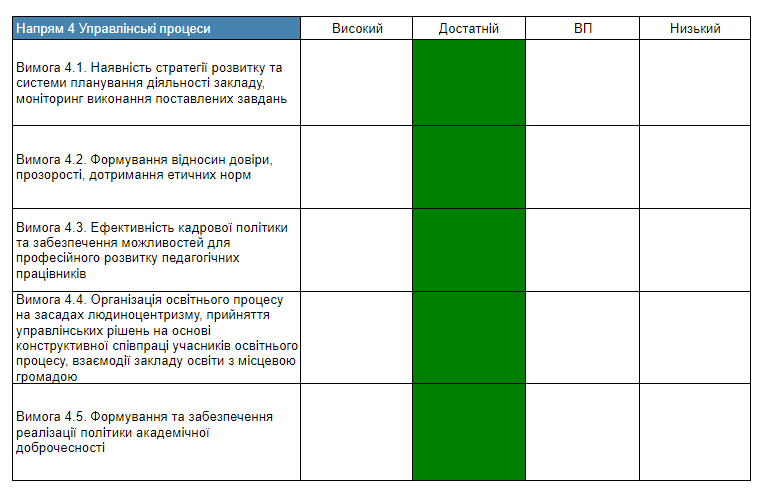 З метою покращення якості освітньої діяльності гімназії результати самооцінювання якості освіти та якості освітньої діяльності за напрямом «Управлінські процеси закладу освіти» будуть враховані у плануванні роботи гімназії на 2023-2024 навчальний рік.У своїй роботі з працівниками гімназії я дотримуюся партнерського стилю керівництва. Проблеми обговорюються і виробляються різні варіанти рішення, з них обирається найбільш оптимальний, затверджується і в подальшому здійснюється. У кожному із працівників школи бачу, насамперед, особистість в усьому розмаїтті її людських якостей. Використовую такі методи керівництва як порада, похвала, особистий приклад.Висловлюю щиру подяку за співпрацю: учням – за бажання вчитися, учителям — за творчість, за любов до своєї професії; батькам— за допомогу, розуміння, підтримку і сподіваюсь на подальшу плідну співпрацю; технічному персоналу за їх щоденну працю, за чистоту закладі освіти та на території школи. Я вірю в наш навчальний заклад, захоплююся його талановитими особистостями: учнями, вчителями, випускниками, які примножують справу Фастівецької гімназії.Дякую усім за плідну роботу у 2022-2023 н.р.Ми обов’язково вистоїмо, ПЕРЕМОЖЕМО! І повернемося за шкільні парти 1 вересня 2023-2024 навчального року!ВСЕ БУДЕ УКРАЇНА !!!КласВсьогоучнівРівні навчальних досягнень (кількість учнів та %)Рівні навчальних досягнень (кількість учнів та %)Рівні навчальних досягнень (кількість учнів та %)Рівні навчальних досягнень (кількість учнів та %)Рівні навчальних досягнень (кількість учнів та %)Рівні навчальних досягнень (кількість учнів та %)Рівні навчальних досягнень (кількість учнів та %)Рівні навчальних досягнень (кількість учнів та %)Рівні навчальних досягнень (кількість учнів та %)Рівні навчальних досягнень (кількість учнів та %)КласВсьогоучнівпочатковийпочатковийсереднійсереднійдостатнійдостатнійвисокийвисокийне атестованоне атестовано1 кл.172 кл.153 кл.114 кл.265 кл.18422%739%317%422%--6 кл.20840%840%315%15%--7 кл.281036%725%932%27%--8 кл.21414%943%838%----9 кл.21628%1257%210%15%--разом1763230%4340%2523%87%--КласВсього учнівКласВсього учнів1 кл.172 кл.153 кл.114 кл.26Всього 1-4 класи695 кл.186 кл.207 кл.288 кл.219 кл.21Всього 1-4 класи107Разом по закладу освіти176На початок 2022-2023 н.р.ВибулиПрибулиНа кінець 2022-2023 н.р.181127176